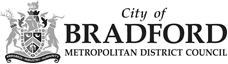 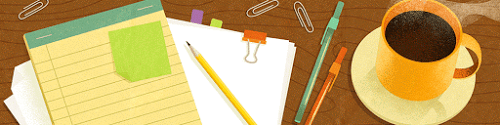 Dates for Autumn 2018Appointments are 30 mins each.How to bookFind the link on BSORequest the link from Inclusive.Education.Service@bradford.gov.ukClick the link below if this document is online0-25 SEND Hub booking portalHub bookings close one working day prior the hub.All Saints’ Ilkley (Primary)Monday 5 November1-4pmKnowleswood (Primary)Thursday 15 November1-4pmPeel Park ( Early Years)Monday 19 November3.30-6pmHanson (Secondary)Thursday 6 December1-4pmSaltaire (Primary)Thursday 22 November1-4pmMargaret McMillan Tower (PVI)Monday 3 December5.30-8pm